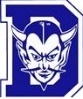      Davis Senior High School Daily Bulletin                                                      Tuesday, May 2, 2017 THIS DAY IN HISTORY:  1965 - The "Early Bird" satellite was used to transmit television pictures across the Atlantic.DAILY EXPRESS MENU:   Blue Devil Sandwich w/Black Bean, Corn and Cilantro Lime Salad Chicken Fajita Taco w/Black Bean, Corn and Cilantro Lime Salad Chicken Adobo Over RiceATHLETICS: Baseball Varsity/JV @ Elk Grove – 4:00                                                dismissal: 1:35 V-JVBaseball Frosh vs Elk Grove – 4:00Golf Boys JV @ league tournament – 1:00                                                                dismissal: 11:00  select rosterSoftball vs Sheldon – 4:00                                                                                             dismissal: 2:30 V-JVLacrosse Girls Varsity – playoff game TBALacrosse Boys Varsity – playoff game TBATODAY: Applications are due May 2nd for Student Comedy Night on May 18th. Applications are available in N1-A.Are you interested in being part of a group that is dedicated to improving our school, improving school spirit and making DHS a welcoming place for all students? Then join the Climate Committee and make your voice heard!  Join the team to discuss our DHS Post/Davis 5, and other plans for the year.  Tuesday, May 2, 11:55 am, West Conference Room, Library. ACADEMICS: REMEMBER AP TESTERS - The AP roster is available for review at the Testing Coordinator desk in the Admin Office if you would like to confirm your AP exams order.  Attention AP Testers!  Tuesday, May 2 – Morning: Computer Science – Library W. Conf. Rm. @ 7:30 Spanish Language and Culture– Vet’s Memorial @ 7:30 am**Afternoon: Art History – South Gym @ 11:30. Physics 1: Algebra Based @ 11:30Physics 1: Algebra Based @ 11:30 – North Gym. YOU MUST BRING PHOTO ID FOR ENTRY.  NO EXCEPTIONS! OPPORTUNITIES/EVENTS/MISCELLANEOUS: Seniors! Did you apply for a local scholarship?  Names of scholarship recipients are starting to arrive, so come to the Career Center to see if your name is on the list of recipients!  The list is posted in the Career Center’s windows and will be continually updated as scholarship recipient names are received. Calling all DHS Students! Do you care about the environment? Need community service hours?  Holmes Junior High is participating in the nationwide SCrAP program, which involves collecting school lunch waste data.  This data will be used to see how well students sort their lunch waste with the results being submitted to the Environmental Research and Education Foundation.  We need help on these important workdays: Wednesday, May 3 3:30-6:00 – Thursday, May 4 3:30-6:00 – Friday, May 4 3:30-6:00 – Monday May 8th 3:30-6:00, Tuesday, May 9th 3:30-6:00.  Each workday, we will meet at 3:30 pm at the front lawn of Holmes.  The workday will consist of sorting and weighing one day’s worth of trash.  Get community service hours for you contribution – bring a friend!  For more information, contact risestudentboard@gmail.com.  On Friday night, May 5, the DHS Baroque Ensemble will be holding a Cinco de Mayo barbecue fundraiser to benefit their upcoming summer trip to Austria and Italy. Come to the corner of the DHS parking lot by the Brunelle Performing Arts Building between 5:00-7:00pm and enjoy a delicious $12/plate carnitas taco dinner. The Baroque students will even provide music to dine by. For more information or to hear about a pre-purchase drive-through dinner option, contact a Baroque Ensemble student or Kristi Gladding at klglad@pacbell.net.Davis Senior High School Athletics announces online registration.  Say goodbye to the 10 page paper packet! Beginning June 1st, the Athletic Department will be rolling out the new system for the 2017 – 2018 school year.  Athletes in grades 9-12 will submit their sports paperwork via the new online system.  Detailed instructions are available on the DSHS website Athletics page http://dshs.djusd.net/athletics.  Questions? Contact the Athletic Dept. 757-5400 x 125. SENIORS:  Have you received any scholarships not administered by the Career Center, such as scholarships from colleges or outside organizations?  If so, come to the Career Center and sign the “Outside Scholarships” list.  Your scholarship will be announced at Senior Awards Night on Tuesday, May 30 at 6:00 p.m. in the theater.Seniors! Grad Night countdown is here!  Don’t forget to buy your tickets! Tickets are $85 until May 30: http://www.davisgradnight.org/graduates/tickets/ If you have a financial hardship, please contact your school's counseling office to discuss scholarship options to help cover the cost of your ticket. Check out the Grad Night website to see the list of who has already signed up: http://www.davisgradnight.org/updated-ticketed-student-listDavis Kids Klub Recreation Camp at North Davis Elementary school is accepting applications for summer recreation leaders. The job runs from June 12 til August 18th. Please e-mail us at:  daviskidsklub@aol.com or call us :  530-220-4731 if you are interested in applying. Bike to School Day is May 10, 2017. If you bike, you will be rewarded with a tasty treat among many other prizes. Blackout the Blacktip with no cars in the parking lot on May10!Senior Ball tickets are on sale during lunch, after 5th period, and after 6th period each school day at the finance office window! Tickets are $75 with an ASB card - $80 without. Be sure to buy now because prices will go up and possibly…..sell out! Going to the Ball with a group? Pick-up a table organizer – it makes purchasing tickets much easier! You can have a table with up to 12 people but you do not need a group of 12 to purchase a ticket.GUITAR LESSONS start Wednesday, May 3 from 2:45-3:45 pm in Room L-14.  Mr. Oster will be the teacher.  High school student dance teachers are needed for a 5th and 6th grade lunch dance activity at Pioneer Elementary School. Students will teach simple modern dance and hip hop, and will receive a $300 stipend.  Come to the Career Center for more information.Putah Creek Council offers paid summer internships on Tuesday and Wednesday mornings June 20-August 9.  Participants work in a native plant nursery and learn about habitat restoration, native plant landscaping, nursery management and more.  Interns receive a $575 stipend at the end of the internship.  Come to the Career Center for more information.Sports Physical Clinic will be held on Saturday, June 3 from 8:30 – 11:30 am, Sutter Family Medicine, 2030 Sutter Pl., Suite 200, Davis.  Athletes in grades 7-12 are encouraged to complete their sports physicals this spring for the 2017-2018 school year.  A $20 donation for participation in the clinic will be donated to benefit DHS Athletics.  Bring your Sports Physical Exam form filled out and signed by a parent to participate in the clinic.  Physical forms are available in the DHS Front Office or on the Athletics page of the DHS website, forms folder: https://dshs.djusd.netCLUBS: Does your club need money? ASB club grant applications are now available in N1-A. Application deadline: May 5, 2017.IMPORTANT DATES5/1-5/13	                   AP Testing Schedule (DHS Website)5/2		Bands Senior Concert 7:30 pm Brunelle Theater5/5		Quarter 4 Progress Period ends5/6		Festival of the Arts – Bands Davis Central Park5/11		Drama Soiree – Drama Class 7:00 Brunelle Theater5/13		Senior Ball Sacramento Hyatt Hotel 5/15-5/31    	Graduation 2017 tickets go on sale, Blue Devil Online Store or Finance Office @ lunch5/16		Renaissance Awards 6:00 DHS Library5/18		AP Late Exams 5/19		Academic Center Awards Finale! Lunchtime in the South Gym